附件、金审学院大操场看台座椅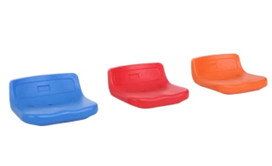 